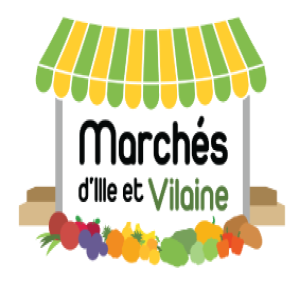 BULLETIN D’ADHESIONAU SYNDICAT DES COMMERçANTS ET ARTISANS DES MARCHéS D’ILLE-Et-VILAINE(Assurance civile professionnelle vente sur le domaine public - assistance professionnelle) Nom :							Prénom : Date de naissance : Enseigne : Adresse : CP : 							VILLE : Tél. : 							E-mail :N° de SIRENE/SIRET : Nombre de salariés : Articles vendus :Utilisateur de gaz : 	OUI ☐ 			NON ☐Adhésion année 2023 : 89 euros, pour l’année, à envoyer et à régler à l’ordre du : Syndicat des Commerçants et Artisans des Marchés d’Ille-et-Vilaine (SCAMIV)CCI Ille-et-Vilaine, 2, avenue de la Préfecture 35042 Rennes CédexCourriel : syndicat.marches35@gmail.com(           02 90 89 14 43 J’accepte que le SCAMIV transmette mes coordonnées à des municipalités, des organismes, des entreprises pour me proposer un emplacement de marché, un point de vente, ou des offres liés aux accords avec les partenaires du Syndicat		OUI ☐ 			NON ☐Date : 										Lieu : Signature : 